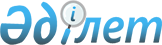 О бюджете сельского округа Кыраш на 2023-2025 годыРешение Жанакорганского районного маслихата Кызылординской области от 29 декабря 2022 года № 347
      В соответствии с пунктом 2 статьи 9-1 кодекса Республики Казахстан "Бюджетный кодекса Республики Казахстан" и статьи 6 Закона Республики Казахстан "О местном государственном управлении и самоуправлении в Республике Казахстан" Жанакорганский районный маслихат РЕШИЛ:
      1. Утвердить бюджет сельского округа Кыраш на 2023 - 2025 годы согласно приложениям 1, 2 и 3 соответственно, в том числе на 2023 год в следующем объеме:
      1)доходы – 56 029 тысяч тенге, в том числе:
      налоговые поступления – 2844 тысяч тенге;
      неналоговым поступления- 27 тысяч тенге;
      поступления от продажи основного капитала – 0;
      поступления трансфертов – 53 158 тысяч тенге;
      2) затраты – 56 029 тысяч тенге;
      3) чистое бюджетное кредитование – 0:
      бюджетные кредит – 0;
      погащение бюджетных кредитов – 0;
      4) сальдо по операциям с финансовыми активами – 0:
      в том числе:
      приобритение финансовых активов – 0;
      поступления от продажи финансовых активов государства – 0;
      5) дефицит (профицит) бюджета – 0;
      6) финансирование дефицита (использование профицита) бюджета – 0;
      2. Обьем субвенций за 2023 год передаваемый из районного бюджета в бюджет сельского округа 53 158,0 тыс тенге.
      3. Утвердить перечень местных бюджетных программ, не подлежащих секвестру в процессе исполнения местных бюджетов на 2023 год, согласно приложению 4 к настоящему решению.
      4. Настоящее решение вводится в действие с 1 января 2023 года и подлежит официальному опубликованию. Бюджет сельского округа Кыраш на 2023 год Бюджет сельского округа Кыраш на 2024 год Бюджет сельского округа Кыраш на 2025 год Перечень местных бюджетных программ, не подлежащих секвестру в процессе исполнения местных бюджетов на 2023 год
					© 2012. РГП на ПХВ «Институт законодательства и правовой информации Республики Казахстан» Министерства юстиции Республики Казахстан
				
      Секретарь Жанакорганского районного маслихата 

Г.Сопбеков
Приложение 1 к решению
Жанакорганского районного маслихата
от 29 декабря 2022 года № 347
Категория
Категория
Категория
Категория
Сумма, тысяч тенге
Класс
Класс
Класс
Сумма, тысяч тенге
Подкласс
Подкласс
Сумма, тысяч тенге
I. ДОХОДЫ
56181
1
Налоговые поступления
2864
01
Подоходный налог 
350
2
Подоходный налог
350
04
Налоги на собственность
2494
1
Hалоги на имущество
32
3
Земельный налог
158
4
Налог на транспортные средства
2194
5
Единый земельный налог
110
2
Неналоговое поступление
20
01
Мемлекеттік меншіктен түсетін кірістер
20
5
Доходы от сдачи в аренду государственного имущества
20
4
Поступление трансфертов
53317
02
Трансферты из вышестоящих органов государственного управления
53317
3
Трансферты из бюджетов городов районного значения, сел, поселков, сельских округов
53317
Функциональная группа
Функциональная группа
Функциональная группа
Функциональная группа
Сумма, тысяч тенге
Администратор бюджетных программ
Администратор бюджетных программ
Администратор бюджетных программ
Сумма, тысяч тенге
Программа
Программа
Сумма, тысяч тенге
Наименование
Сумма, тысяч тенге
II. ЗАТРАТЫ
56181
1
Государственные услуги общего характера
33987
124
Аппарат акима города районного значения, села, поселка, сельского округа
33987
001
Услуги по обеспечению деятельности акима города районного значения, села, поселка, сельского округа
33987
6
Социальная помощь и социальное обеспечение
1186
124
Аппарат акима города районного значения, села, поселка, сельского округа
1186
003
Оказание социальной помощи нуждающимся гражданам на дому
1186
7
Жилищно-коммунальное хозяйство
3495
124
Аппарат акима города районного значения, села, поселка, сельского округа
3495
008
Освещение улиц в населенных пунктах
643
009
Обеспечение санитарии населенных пунктов
122
011
Благоустройство и озеленение населенных пунктов
2730
8
Культура, спорт, туризм и информационное пространство
16487
124
Аппарат акима города районного значения, села, поселка, сельского округа
16216
006
Поддержка культурно-досуговой работы на местном уровне
16216
124
Аппарат акима города районного значения, села, поселка, сельского округа
271
028
Проведение физкультурно- оздравительных и спортивных мероприятии на местном уровне
271
13
Прочие
1022
124
Аппарат акима города районного значения, села, поселка, сельского округа
1022
040
Реализация мер по содействию экономическому развитию регионов в рамках Программы "Развитие регионов"
1022
3. Чистое бюджетное кредитование
0
4. Остаток по операциям с финансовыми активами
0
5. Дефицит (профицит) бюджета
0
6. Финансирование дефицита (использование профицита) бюджета
0Приложение 2 к решению
Жанакорганского районного маслихата
от 29 декабря 2022 года № 347
Категория
Категория
Категория
Категория
Сумма, тысяч тенге
Класс
Класс
Класс
Сумма, тысяч тенге
Подкласс
Подкласс
Сумма, тысяч тенге
I. ДОХОДЫ
61538
1
Налоговые поступления
3009
01
Подоходный налог 
368
2
Подоходный налог
368
04
Налоги на собственность
2620
1
Hалоги на имущество
34
3
Земельный налог
166
4
Налог на транспортные средства
2304
5
Единый земельный налог
116
2
Неналоговое поступление
21
01
Мемлекеттік меншіктен түсетін кірістер
21
5
Доходы от сдачи в аренду государственного имущества
21
4
Поступление трансфертов
58529
02
Трансферты из вышестоящих органов государственного управления
58529
3
Трансферты из бюджетов городов районного значения, сел, поселков, сельских округов
58529
Функциональная группа
Функциональная группа
Функциональная группа
Функциональная группа
Сумма, тысяч тенге
Администратор бюджетных программ
Администратор бюджетных программ
Администратор бюджетных программ
Сумма, тысяч тенге
Программа
Программа
Сумма, тысяч тенге
Наименование
Сумма, тысяч тенге
II. ЗАТРАТЫ
61538
1
Государственные услуги общего характера
36366
124
Аппарат акима города районного значения, села, поселка, сельского округа
36366
001
Услуги по обеспечению деятельности акима города районного значения, села, поселка, сельского округа
36366
6
Социальная помощь и социальное обеспечение
1210
124
Аппарат акима города районного значения, села, поселка, сельского округа
1210
003
Оказание социальной помощи нуждающимся гражданам на дому
1210
7
Жилищно-коммунальное хозяйство
3670
124
Аппарат акима города районного значения, села, поселка, сельского округа
3670
008
Освещение улиц в населенных пунктах
675
009
Обеспечение санитарии населенных пунктов
128
011
Благоустройство и озеленение населенных пунктов
2867
8
Культура, спорт, туризм и информационное пространство
19215
124
Аппарат акима города районного значения, села, поселка, сельского округа
18930
006
Поддержка культурно-досуговой работы на местном уровне
18930
124
Аппарат акима города районного значения, села, поселка, сельского округа
285
028
Проведение физкультурно- оздравительных и спортивных мероприятии на местном уровне
285
13
Прочие
1073
124
Аппарат акима города районного значения, села, поселка, сельского округа
1073
040
Реализация мер по содействию экономическому развитию регионов в рамках Программы "Развитие регионов"
1073
3. Чистое бюджетное кредитование
0
4. Остаток по операциям с финансовыми активами
0
5. Дефицит (профицит) бюджета
0
6. Финансирование дефицита (использование профицита) бюджета
0Приложение 3 к решению
Жанакорганского районного маслихата
от 29 декабря 2022 года № 347
Категория
Категория
Категория
Категория
Сумма, тысяч тенге
Класс
Класс
Класс
Сумма, тысяч тенге
Подкласс
Подкласс
Сумма, тысяч тенге
I. ДОХОДЫ
67677
1
Налоговые поступления
3130
01
Подоходный налог 
383
2
Подоходный налог
383
04
Налоги на собственность
2725
1
Hалоги на имущество
35
3
Земельный налог
173
4
Налог на транспортные средства
2396
5
Единый земельный налог
121
2
Неналоговое поступление
22
01
Мемлекеттік меншіктен түсетін кірістер
22
5
Доходы от сдачи в аренду государственного имущества
22
4
Поступление трансфертов
64547
02
Трансферты из вышестоящих органов государственного управления
64547
3
Трансферты из бюджетов городов районного значения, сел, поселков, сельских округов
64547
Функциональная группа
Функциональная группа
Функциональная группа
Функциональная группа
Сумма, тысяч тенге
Администратор бюджетных программ
Администратор бюджетных программ
Администратор бюджетных программ
Сумма, тысяч тенге
Программа
Программа
Сумма, тысяч тенге
Наименование
Сумма, тысяч тенге
II. ЗАТРАТЫ
67677
1
Государственные услуги общего характера
39275
124
Аппарат акима города районного значения, села, поселка, сельского округа
39275
001
Услуги по обеспечению деятельности акима города районного значения, села, поселка, сельского округа
39275
6
Социальная помощь и социальное обеспечение
1234
124
Аппарат акима города районного значения, села, поселка, сельского округа
1234
003
Оказание социальной помощи нуждающимся гражданам на дому
1234
7
Жилищно-коммунальное хозяйство
3816
124
Аппарат акима города районного значения, села, поселка, сельского округа
3816
008
Освещение улиц в населенных пунктах
702
009
Обеспечение санитарии населенных пунктов
133
011
Благоустройство и озеленение населенных пунктов
2981
8
Культура, спорт, туризм и информационное пространство
22232
124
Аппарат акима города районного значения, села, поселка, сельского округа
21936
006
Поддержка культурно-досуговой работы на местном уровне
21936
124
Аппарат акима города районного значения, села, поселка, сельского округа
296
028
Проведение физкультурно- оздравительных и спортивных мероприятии на местном уровне
296
13
Прочие
1116
124
Аппарат акима города районного значения, села, поселка, сельского округа
1116
040
Реализация мер по содействию экономическому развитию регионов в рамках Программы "Развитие регионов"
1116
3. Чистое бюджетное кредитование
0
4. Остаток по операциям с финансовыми активами
0
5. Дефицит (профицит) бюджета
0
6. Финансирование дефицита (использование профицита) бюджета
0Приложение 4 к решению
Жанакорганского районного маслихата
от 29 декабря 2022 года № 347
Наименование
Здравоохранение
Организация в экстренных случаях доставки тяжелобольных людей до ближайшей организации здравоохранения, оказывающей врачебную помощь